Кто ваш ребенок по типу восприятия?Сегодня мы поговорим о том, каким образом (через какие каналы) ваш ребенок познает окружающий мир (воспринимает информацию). И как лучше до него донести что-то важное или как ему легче запомнить что-то новое.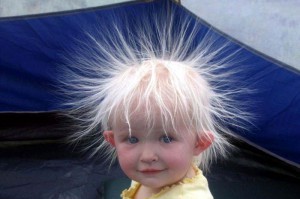 Итак, все мы знаем, что от природы у человека пять источников получения информации извне. Это уши (аудиальный источник), глаза (визуальный источник), кожа (тактильные ощущения, или кинестетические), вкусовые рецепторы, расположенные во рту, и обонятельный канал восприятия – нос. С самого рождения человек получает сведения об окружающей среде по этим каналам восприятия. Постепенно под воздействием воспитания и среды у каждого человека выделяется один-два ведущих канала. Чаще всего, главными становятся аудиальный, визуальный и кинестетический канал. Конечно, это не говорит о том, что человек не воспринимает другие виды информации, просто первостепенно обрабатывается та, которая получена из ведущего источника. В психологии каждого человека, в зависимости от его главной (репрезентативной) системы восприятия, так и называют: аудиал, визуал, кинестетик (или кинестет). В чистом виде аудиалов, визуалов и кинестетиков практически не бывает. К основному виду почти всегда примешивается еще какой-либо.Виды каналов восприятия:Аудиальный
То, что мы слышим. Как речь, так и свист ветра, или звук капающий воды. И, соответственно, интонации, тембр, высота голоса.Аудиал – прежде всего, слышит, а потом видит и чувствует, такой человек может абсолютно не смотреть на собеседника, но очень хорошо воспринимать то, что ему говорят. Иногда может специально как бы отвернуться от говорящего, чтобы лучше расслышать. Обладая не очень хорошей памятью на лица, он безошибочно определяет людей по голосу. Если человек, который с тобой разговаривает, смотрит по сторонам или вообще стоит спиной, это не значит, что он тебя игнорирует, скорее всего, это явный аудиал.
Как распознать: в речи аудиал употребляет слова «слышишь», «слушай». Поворачивает к собеседнику ухо, а не лицо. Легко произнесет: «Слушай, какая картина».Визуальный.
То, что мы видим. Образы, картинки, кино.Визуал – человек, который видит. Он заметит каждую пылинку, крошку, незначительный оттенок цвета, при разговоре всегда старается смотреть собеседнику в глаза. Обладает прекрасной памятью на лица, а по голосу может и перепутать.
Как распознать: визуал чаще всего говорит «смотри», «видишь», «посмотрим». Легко может сказать: «Видишь, какая музыка».Кинестетический
(От ‘ кинес” – ‘ движение”, по-гречески). То, что мы чувствуем. Сюда же относятся Запах и Вкус. То, что мы чувствуем в теле удобно поделить на 3 части:
Тактильные ощущения – ощущения кожи, осязание;
Внутренние – мышечные, ощущения в желудке, тепло;
Мета-ощущения – оценочные ощущения, которые нам сообщают об отношении, эмоции: радости, любви, счастье, горе и пр. Мета-ощущения обычно расположены в районе груди и иногда захватывают шею и голову.Кинестетик – он слышит и видит, только когда ощущает. В разговоре может дотрагиваться до собеседника, а если нельзя, то будет что-то теребить в руках. Если он находится на значительном расстоянии от вас, то весьма вероятно, что разговор вообще не состоится, пока он вас не «почувствует кожей». Одежду кинестетики выбирают мягкую, приятную к коже, колючие шерстяные свитера исключены.
Как распознать: слова «чувствую», «мягкий», «приятный». Легко произнесет: «Чувствуешь, какая мягкая музыка». Всегда старается сократить дистанцию в разговоре, потрогать или вас, или вашу сумочку, молнию, пуговку и т.д.Очень важно с раннего возраста распознать кто ваш ребенок: аудиал, визуал или кинестетик. Поскольку это позволит построить занятия, игры, учебный процесс таким образом, чтобы извлечь из них максимум пользы и удовольствия и способствовать развитию ребенка. Известно, что приоритет того или иного способа познания не зависит от возраста. Свойственный ребенку способ познания останется доминирующим на протяжении всей жизни, однако расширение возможностей только помогает ему добиться прогресса в каждой конкретной области.
Отличия между кинестетиками, визуалами, аудиалами касаются очень многих вещей, например, организации мышления, памяти, способов обучения.Кинестетик запоминает все телом, мышцами – у тела есть своя память. Этот способ весьма эффективен, чтобы научиться ездить на велосипеде или плавать, но для запоминания способа решения интеграла или номера телефона может быть весьма неудобен. Для того, чтобы запомнить номер телефона, Кинестетик должен написать егособственноручно, Аудиал – произнести, Визуалу же достаточно запомнить, как онвыглядит.Визуал любит информацию в виде графиков, таблиц, фильмов, емунужно на что-то смотреть. При этом он способен «видеть весь лист». Аудиалуобычно надо все это проговорить внутри себя. Кинестетику нужно щупать, делать,двигаться. Он тут же начнет выяснять, а как конкретно что-то сделать, и на чтонужно нажать, и желательно сделать все своими руками.. Визуал же скорее попросит показать, как это делается, а Аудиал – рассказать подробнее.Предлагаем вамБлиц-тест для определения способа познания у детей младшего школьного возраста (Лорен Брэдвей и Барбара Алберс Хил) 
(проводится с родителями)Инструкция: Внимательно посмотрите, какое из нижеприведенных утверждений больше всего относится к вашему ребенку. Подчеркните его. Каждый ответ соотносится с определенным способом познания, на что указывает буква в скобке после каждого варианта ответа: З – «зритель», С – «слушатель», Д – «деятель». Скорее всего, ответы будут сосредоточены в одной или двух колонках. Преобладание ответов по какому-либо варианту будет указывать, каким способом познания преимущественно пользуется данный ребенок.1. Общение. Когда моему ребенку хочется выразить свои мысли…
- Он пользуется простыми фразами (З).
- Он неправильно произносит некоторые звуки и слова (З).
- Он молчит и редко сам высказывается отвечать (З).
- Он правильно использует глагольное время (С).
- Ему нравится разговаривать с взрослыми (С).
- Он любит сочинять и рассказывать вымышленные истории (С).
- Он говорит короткими, прямыми фразами (Д).
- Он невнятно произносит некоторые звуки (Д).
- Он может рассказывать что-нибудь непоследовательно (Д).2. Любимые игрушки и занятия. Когда мой ребенок играет…
- Ему нравятся калькуляторы и компьютеры (З).
- Ему нравится рукоделие и моделирование (З).
- Он любит читать вслух и ему нравится, когда ему читают (С).
- Ему нравится придумывать игры (С).
- Ему нравится заниматься спортом и играть в подвижные игры (Д).
- Он любит кататься на велосипеде и ходить в походы (Д).
- Он любит ухаживать за домашними животными (Д).3. Микро-моторика. Когда мой ребенок работает руками…
- Он правильно выводит буквы, точно в границах строки (З).
- Для его письменных работ характерна аккуратность (З).
- Ему особенно нравится раскрашивание (З).
- Он аккуратно пишет печатными буквами (С).
- Он диктует или читает самому себе во время занятий (С).
- Он часто просит помочь при выполнении творческих заданий (С).
- Ему трудно писать на разлинованной бумаге (Д).
- Он путает порядок букв и слов (Д).
- Он сильно нажимает на карандаш или кисточку (Д).4. Навыки поведения в коллективе. Когда мой ребенок общается с
другими детьми…
- Он чувствует себя одиноко в группе детей (З).
- Он редко сам заводит разговор, он отвечает, когда его спрашивают (З).
- Индивидуальные занятия нравятся ему больше, чем групповые (З).
- Он очень разговорчив (С).
- Обычно он первым начинает разговор (С).
- Ему часто делают замечания за то, что он слишком много говорит на
уроках (С).
- Он более общителен на игровой площадке (Д).
- Ему легче выражать мысли с помощью жестов (Д).
- Он выступает в роли лидера на игровой площадке (Д).5. Память. Когда мой ребенок учится…
- Он запоминает то, что видит (З).
- Он читает, вспоминая значение слов (З).
- Он легко усваивает математические правила (С).
- Он читает, узнавая слова по их звучанию (С).
- Ему нелегко вспомнить то, что он видел и слышал (Д).
- Ему нужна помощь, чтобы научиться читать (Д).6. В школе. Когда мой ребенок находится в классе…
- Он аккуратно одевается (З).
- Он отвлекается, обращая внимание на цвета и движения (З).
- Он следит за порядком на своем рабочем месте (З).
- Его внешний вид ни аккуратный, ни чрезмерно опрятный (С).
- Он легко отвлекается на звуки и голоса (С).
- Он ведет дискуссии и часто сам вызывается отвечать (С).
- Он часто выглядит довольно неопрятно (Д).
- Он чрезмерно активен и часто отвлекается (Д).
- Ему трудно усидеть на своем вместе (Д).Давайте ознакомимся с характерными особенностями детей с различными способами познания и будем при описании именовать их так: «зритель», «слушатель», «деятель».Основные особенности «зрителя»«Зрители» познают окружающий мир визуально, то есть при восприятии информации больше полагаются на зрительные ощущения. Их внимание естественным образом обращено на видимые признаки объектов, они быстро схватывают и запоминают такие визуальные характеристики, как цвет, форма, размеры, движение. Большинство «зрителей» обладает великолепной зрительно-тактильной координацией и от рождения прежде всего стремятся рассмотреть объект, а затем при помощи жестов продемонстрировать свое понятие о нем.Большинство «зрителей» выделяется значительной моторикой, то есть движениями, которые задействуют одновременно глаза и мелкую мускулатуру. «Зрители»- дети любят рассматривать картинки, им интереснее смотреть на иллюстрации к сказке, чем слушать саму сказку. В детском саду они с удовольствием играют в кубики, складывают картинки из фрагментов «паззл», лепят, вырезают, одним словом, все их занятия рассчитаны на взаимодействие глаз и рук. Они быстро учатся рисовать и писать печатными буквами, а на самых первых уроках чтения с легкостью запоминают графику коротких слов. В старшем возрасте «зрители»-дети предпочитают настольные игры, охотно рисуют, мастерят, моделируют, быстро осваивают, любят видеоигры.Обладая развитой зрительно-тактильной координацией, они легко справляются с задачами, требующими наличия развитых тонко-моторных функций. Поскольку «зрители», как правило, игнорируют все прочие раздражители в пользу визуальных, им необходимо особое внимание уделять развитию языковых навыков, коммуникабельности и общей физической координации.Основные особенности «слушателя»«Слушатели» познают окружающий мир, воспринимая голоса и звуки, предпочитают слуховые ощущения зрительным и осязательным. Поскольку речь воспринимается на слух, «слушатели» раньше, чем другие дети, начинают говорить и отличаются большим словарным запасом.«Слушателей»-младенцев легко успокаивает музыка или знакомые голоса, они с радостью воспроизводят простейшие звуки. Дети постарше любят петь, рассказывать стихи, задают бесконечное количество вопросов, правильно и хорошо говорят. Они рано проявляют интерес к чтению, а в начальной школе хорошо читают вслух и легко запоминают указания учителя.В старшем возрасте они любят слушать магнитофонные записи и радио, быстро запоминают на слух, предпочитают разговорные игры или игры с отгадыванием слов. «Слушатели» получают удовольствие от чтения, часто вместе с друзьями придумывают различные истории и разыгрывают их в лицах, успешно обучаются иностранным языкам.Так как основное внимание у «слушателей» приковано к языку, они могут отставать от сверстников в развитии навыков, связанных со зрительным и моторным восприятием.Основные особенности «деятеля»«Деятели» познают окружающий мир тактильным (кинестетическим) способом, то есть путем непосредственного прикосновения или движения. Такой способ получения информации предполагает сильно развитую моторику, активное движение, а значит, активность крупной мускулатуры – плеч, рук, ног, стоп и т.д.Большинство «деятелей»-младенцев не знает покоя. Они много двигаются сами и любят, когда их кружат или подбрасывают взрослые. «Деятели» раньше, чем другие дети, начинают ползать, а потом ходить. В дошкольном возрасте они предпочитают активные игры, связанные с прыжками, лазаньем, бегом, любят кубики и движущиеся игрушки на колесиках. Из-за врожденной координации и хорошей ориентации в пространстве «деятели» чаще подвергаются физическому риску, чем другие дети.Основные проблемы, с которыми «деятелям» приходится сталкиваться уже в детском саду, связаны с их неспособностью на протяжении длительного времени оставаться в покое, концентрировать все свое внимание на одном предмете. Их стиль – активные игры на открытом пространстве! В первом классе беспокойное поведение и невнимательность на уроках могут быть причиной неуспеваемости, тогда как вне школы бесстрашные и сильные «деятели» неизменно завоевывают авторитет среди сверстников.«Деятели» постарше предпочитают игры на свежем воздухе, занимаются спортом. Их явное предпочтение двигательного восприятия может привести к языковым проблемам и отставанию в школе.Степень риска в обучении у детей с разной модальностью различная.Степень риска учащихся визуального типа по мере их обучения в школе изменяется, так как школьники старших классов становятся все более визуально-ориентированными. В раннем возрасте учащимся визуального типа необходимо «видеть» ответы, что лучше всего обеспечивается поиском возможных путей обращения к зрительной памяти. Их заставляют смотреть в свою тетрадь, говоря, что ответы не на потолке. Они лучше воспринимают письменные инструкции, и им становится трудно, если им дают вербальные указания к текстам. Им нужно зрительно представить математические задачи, а от них требуют устного выполнения задания в соответствии с программными требованиями. Изучая иностранные языки, они должны видеть новые слова, но в школе они часто сталкиваются с представлением новых слов в видеофильмах или аудиозаписи, в виде примеров учителя в обсуждении.В чем выражается степень риска учащихся аудиального типа? В процессе обучения в школе объем информации, получаемый через аудиальные каналы, практически сводится к нулю. После того, как учащиеся научились хорошо читать, от них автоматически ожидают, что они будут воспринимать информацию визуально. Учащиеся аудиального типа легче воспринимают информацию на слух, а им предлагают инструкции. Им нужен звук, а они получают тишину.Степень риска учащихся кинестетического типа связана с тем, что их заставляют сидеть смирно, когда им для лучшего усвоения требуется движение. Им нужны физические упражнения в перерыве между уроками, а они имеют лишь пять минут, чтобы пройти от одного класса к другому. Им нужно стоять, а они вынуждены сидеть. Им необходимо дотрагиваться до предметов, а их заставляют держать руки на парте.Насколько эти учащиеся группы риска смогут выполнять то, что им велено, развивать в себе основные стили обучения или адаптироваться к превалирующему учебному стилю класса, настолько они станут успевающими учениками. И если они не смогут приспособиться, то вне зависимости от того, насколько они талантливы, они будут получать свои «двойки», пока учитель не адаптирует учебный план, совместные виды деятельности на уроке и способы тестирования.Труднее всего приходится ученикам с кинестетическим типом обучения. Классные комнаты не рассчитаны на необходимый им объем физической активности и уровень шума. А оставаться в покое эти дети не могут просто физически. У них не хватает терпения сидеть за ручкой и бумагой, а это – основное времяпрепровождение в классе.Положение учеников аудиального типа несколько лучше, но и они не получают нужного им количества звуков, разве что в младших классах, где преподавание носит преимущественно аудиальный характер.Ученики визуального типа попадают в затруднительное положение в классах, где учительница – аудиальщик и большую часть материала подает вербально, рассчитывая на устное восприятие. Дети визуального типа чаще всего не могут развивать в себе навыки восприятия на слух в уроки, соответствующие принятым требованиям. И, как правило, не успевают на таких уроках, если только заблаговременно не воспользуются каким-либо видом шпаргалок, текстом упражнения и т.д.Дорогие друзья, включайтесь в тему нашего обсуждения! Мы ждем ваших отклhttp://tests.kulichki.com/cgi-bin/test1.cgi?cat=family&num=10